REFERÊNCIA PARA DIVULGAÇÃO DE BOAS PRÁTICAS - ESCOLAS E D.E.Nome da Escola: E.E. José Geraldo Vieira                                                                                                                                                                                                                                                            Nome do(a)  Diretor(a): Teder Roberto SacomanNome do Projeto / Ação / Evento: Uma Aventura Decimal no EspaçoTipo do Projeto / Ação / Evento: Semana de Estudos IntensivosObjetivo do Projeto / Ação / Evento: Desenvolver o estudo das divisões com números racionais à distância de maneira lúdica, de forma a incentivar e dar significado ao estudante para a aprendizagem; Diante do momento delicado que é a quarentena, a atividade também teve o objetivo de imergir o aluno numa história que o fizesse descansar a mente dos problemas atuais que tanto abate a população.	Data de Realização: 11/06/2020Público Alvo (Tipo / Quantidade): Alunos do Ensino MédioOrganização: Prof. Yara Bruno - QuímicaQuantidades de Participantes: 320Impacto nos Resultados Educacionais da Escola: Tendo em vista que a divisão com números decimais é um pré-requisito para o estudo de cálculo de densidade de substâncias e concentrações de soluções, preparei uma atividade lúdica para a semana de estudos intensivos (SEI) para ser realizada à distância. Na plataforma Google Sala de Aula da disciplina de Química, disponibilizei vídeo aulas no tópico material para estudar, sobre como realizar divisão com números decimais. No tópico 'Material para Entregar' fiz as orientações e anexei o formulário Gloogle onde continha a aventura. O aluno foi desafiado a realizar os cálculos conforme o desenrolar da história. Ao final o aluno recebeu uma devolutiva, onde foi possível saber o seu desempenho. A pontuação atribuída foi de 200 pontos, sendo 100 do formulário e 100 do envio de anexo pela plataforma das resoluções realizada no caderno. Durante o período em que a atividade ficou disponível, foi possível aos alunos entrar em contato com os demais professores da área de Ciências da Natureza e Matemática, para esclarecer dúvidas no decorrer da resolução das atividades com números racionais. Parcerias Envolvidas: - Imagens (Anexar até 3 fotos do Projeto / Evento) – (Atentar para a legislação pertinente, quanto à autorização para uso de imagens e direitos – Enviar cópias das autorizações):         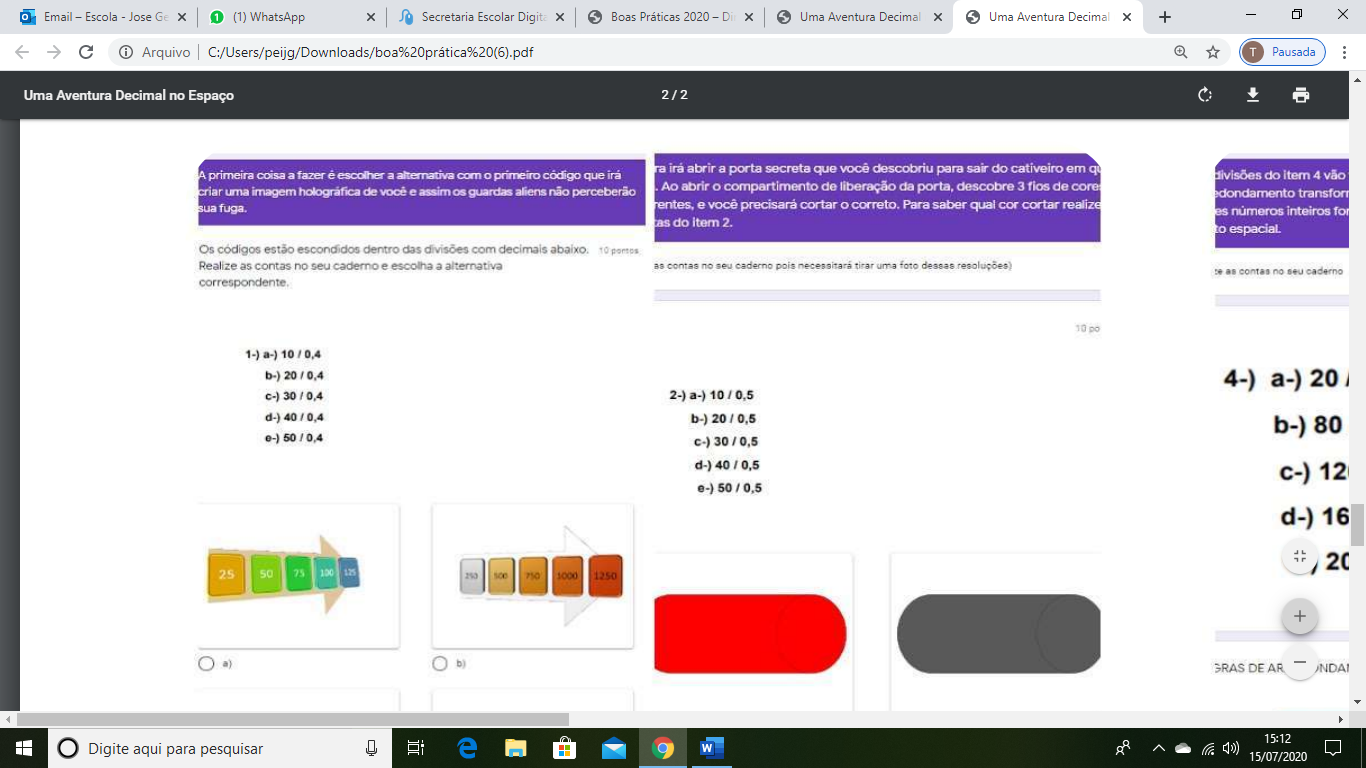 